Отчёт о проведении экскурсии в городе Новороссийске        18 ноября 2023 года  классный руководитель 6 «Б» класса МБОУ СОШ № 19 Онищенко Наталья Геннадьевна организовала экскурсию для учащихся в г. Новороссийск. Накануне поездки Наталья Геннадьевна  рассказала ребятам о городе, показала красочную презентацию и организовала для ребят квест–игру "Форт Боярд". Учащиеся побывали на игровой площадке с тайными комнатами и логическими маршрутами.  На площадке дети разделились на три команды. Во время квеста командам нужно было заработать не только ключи, но и подсказки, чтобы в итоге отгадать ключевое слово, затем объединиться, чтобы старец Фура открыл сокровищницу с золотом. Игрокам предстояло пройти 10 испытаний.  Некоторые испытания проходили с участием животных (змей, мышей, мадагаскарских тараканов, червей и личинок).  В финальной части дети приняли участие в музыкальных конкурах и танцевальном флешмобе. Каждому участнику Наталья Геннадьевна вручила Памятную грамоту  о Завоевании золота Форта. Ребята получили  массу положительных эмоций.Заместитель директора по УВР   Печеневская Л.Г.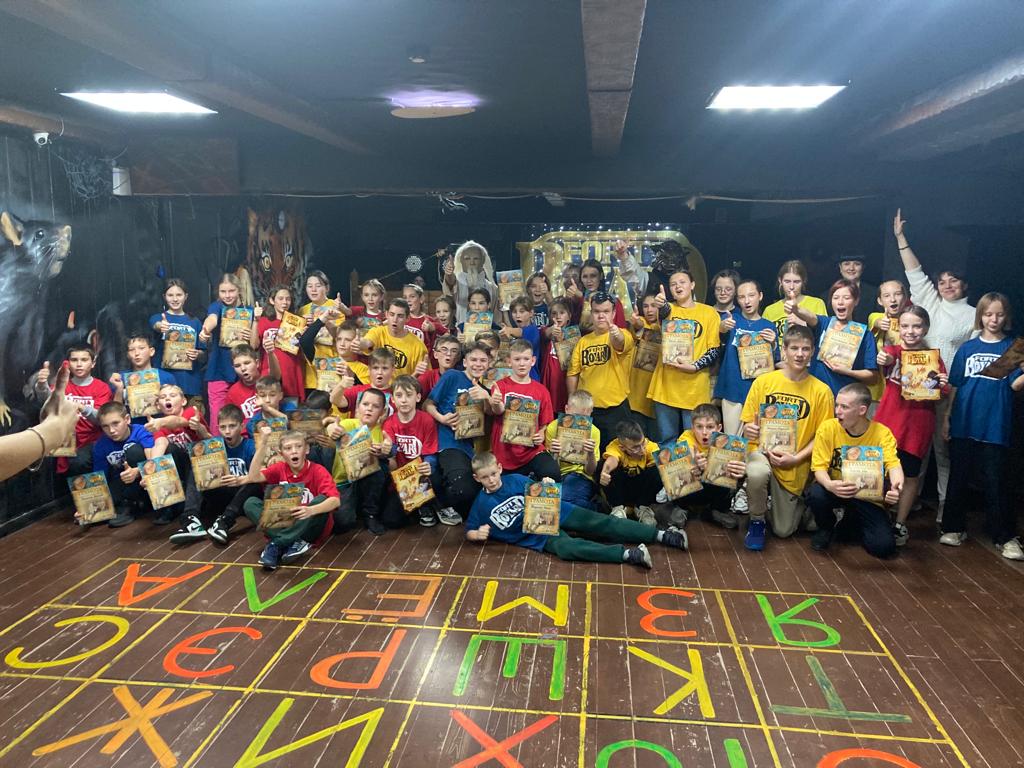 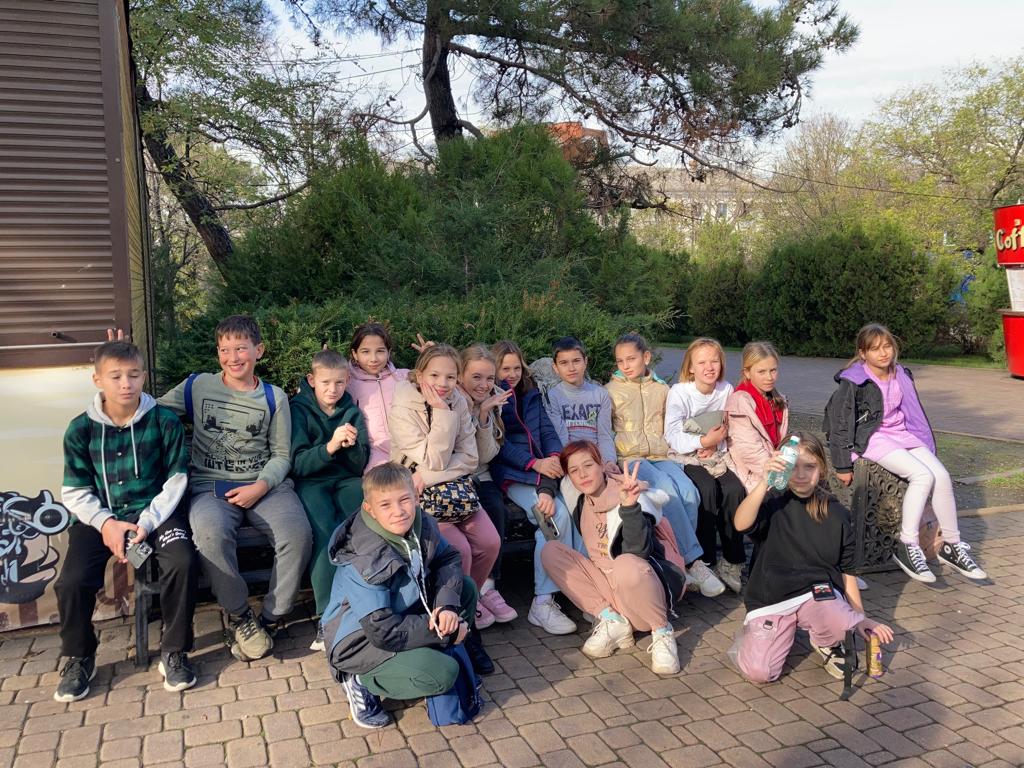 